Materia:  E LEGISLAZIONE TURISTICAA. s. ____________________         Classe ___________Alunno	_______________________________________________________________Prof.	_______________________________________________________________Voto proposto in sede di scrutinio:	Si comunica che la promozione alla classe quarta è stata sospesa e deve essere soggetta a verifica prima dell’inizio delle lezioni del nuovo anno scolastico in quanto, nella materia sopra indicata, sono state rilevate le seguenti carenze:NoteSi allegano materiali/indicazioni di studio	 SI’		 NO______________________________________________________________________________________________________________________________________________________________________________________________________________________________________________________________________________Data scrutinio ___________________    Firma del docente: Prof. ____________________________I.I.S.S.A. Mantegna - BresciaSCHEDA SEGNALAZIONESOSPENSIONE GIUDIZIOCLASSE TERZAMod. CarDir4Vers. 7Pag. 1  di 1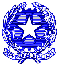 ArgomentiFonti del dirittoDiritti soggettivi e beniSoggetti del dirittoLe obbligazioniIl contrattoPrincipali contratti tipici civiliIl diritto di proprietàI diritti realiObiettivi da migliorareConoscenzaComprensioneEsposizioneApplicazioneAltro (specificare) _________________________________________________________MotivazioniCauseModalità di recuperoNon sono state raggiunte le conoscenze disciplinari corrispondenti agli obiettivi co-
gnitivi minimiNon sono state sviluppate e applicate le abilità fondamentali del metodo di studio______________________	______________________	______________________Mancanza di prerequisitiMetodo di lavoro inefficaceDisinteresse verso la materiaImpegno non adeguatoFrequenza discontinuaAtteggiamento poco colla-
borativo______________________	______________________	______________________Studio individuale autonomo controllato dalla famigliaFrequenza corsi di recupero o altri interventi integrativi eventualmente organizzati dalla scuolaSvolgimento di attività aggiuntive con materiale di produzione/studio predispo-
sto dal docente